Strakonice dne: 12. 8. 2020Objednací listč. 109/20/7 Předmět objednávky 	Množství	Předpokl. cena Kč 	Celkem (s DPH): 	67 155,00 Kč Popis objednávky:Objednáváme Opravu komunikace - Šibeniční vrch, Strakonice, dle cenové nabídky z 12.08.2020. Cena bez DPH činí 55.500,00 Kč, tj. cena včetně DPH činí 67.155,00 Kč.Termín dodání : 31. 8. 2020 Vyřizuje: Ing. Oldřich ŠvehlaBankovní spojení: ČSOB, a.s., č.ú.: 182050112/0300	IČ: 00251810	DIČ: CZ00251810Upozornění:	Na faktuře uveďte číslo naší objednávky.	Kopii objednávky vraťte s fakturou.	Schválil:	Ing. Jana Narovcová	vedoucí odboru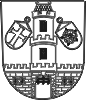 Město  StrakoniceOdbor majetkovýDodavatel:ZNAKON, a.s.Sousedovice 44386 01  StrakoniceIČ: 26018055 , DIČ: CZ26018055Oprava komunikace - Šibeniční vrch, Strakonice1ks67 155,00Tel. kontakt:383 700 322E-mail:oldrich.svehla@mu-st.cz